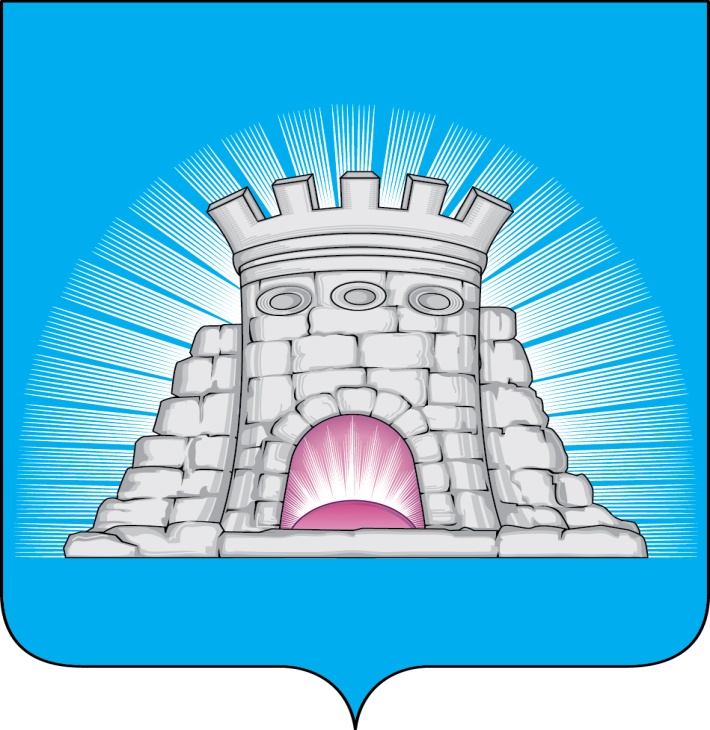                           П О С Т А Н О В Л Е Н И Е29.08.2023  №  1320/8г. ЗарайскО внесении изменений в муниципальную программу городскогоокруга Зарайск Московской области «Экология и окружающая среда»,утвержденную постановлением главы городского округа ЗарайскМосковской области от 06.12.2022 № 2169/12	В соответствии с решением Совета депутатов городского округа Зарайск от 15.12.2022 № 6/1 «О бюджете городского округа Зарайск Московской области на 2023 год и плановый период 2024 и 2025 годов» (с изменениями от 29.06.2023                   № 13/3), Порядком разработки, реализации и оценки эффективности муниципальных программ городского округа Зарайск Московской области, утвержденным постановлением главы городского округа Зарайск от 07.11.2022                  № 1991/11 (с изменениями от 25.05.2023 № 754/5), П О С Т А Н О В Л Я Ю:          1.  Внести изменения в муниципальную программу городского округа Зарайск Московской области «Экология и окружающая среда» на срок 2023-2027 годы, утвержденную постановлением главы городского округа Зарайск Московской области от 06.12.2022 № 2169/12, изложив программу в новой редакции (прилагается).            2. Службе по взаимодействию со СМИ администрации городского округа Зарайск Московской области разместить настоящее постановление на официальном сайте администрации городского округа Зарайск Московской области в информационно-телекоммуникационной сети «Интернет».Глава городского округа В.А. ПетрущенкоВерноНачальник службы делопроизводства 		 Л.Б. Ивлева 29.08.2023													011677 Разослано: в дело, Мешкову А.Н.,Простоквашину А.А., ФУ, ОЭ и И, КСП, отдел благоустройства и ООС – 2, юридический отдел, СВ со СМИ, прокуратура.Т.Г. Бондарева 8 496 66 2-46-51